Правила поведения школьников во время весенних каникул    Взрослым следует задуматься над тем, как ребёнок будет проводить досуг во время весенних каникул, провести с детьми беседы, разъяснив им правила безопасного поведения и поведения в нештатных ситуациях, которые могут возникнуть с ними во время отсутствия взрослых: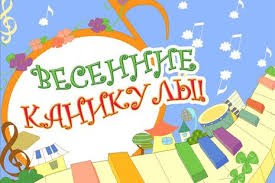 Соблюдай правила безопасности поведения на дорогах и на улице.Соблюдай правила пожарной безопасности и электробезопасности.Соблюдай правила поведения в общественных местах.Соблюдай правила личной безопасности на улице:Если на улице кто-то подозрительный идёт и бежит за тобой, а до дома далеко, беги в ближайшее людное место: к магазину, автобусной остановке.Если незнакомые взрослые пытаются увести тебя силой, сопротивляйся, кричи, зови на помощь: "Помогите! Меня уводит незнакомый человек!"Не соглашайся ни на какие предложения незнакомых взрослых.Никуда не ходи с незнакомыми взрослыми и не садись с ними в машину.Никогда не хвастайся тем, что у твоих взрослых много денег.Не приглашай домой незнакомых ребят, если дома нет никого из взрослых.Не играй с наступлением темноты.Соблюдай правила поведения около водоёмов во время их предзимнего замерзания, правила безопасности на льду.Соблюдай правила поведения, когда ты один дома:Открывать дверь можно только хорошо знакомому человеку.Не оставляй ключ от квартиры в "надежном месте".Не вешай ключ на шнурке себе на шею.Если ты потерял ключ - немедленно сообщи об этом родителямСоблюдай правила безопасности при обращении с животными:Не надо считать любое помахивание хвостом проявлением дружелюбия. Иногда это может говорить о совершенно недружелюбном настрое.Не стоит пристально смотреть в глаза собаке и улыбаться. В переводе с "собачьего" это значит "показывать зубы", или говорить, что вы сильнее.Нельзя показывать свой страх и волнение. Собака может почувствовать это и повести себя агрессивно.Нельзя убегать от собаки. Этим вы приглашаете собаку поохотиться за убегающей дичью.Не кормите чужих собак и не трогайте собаку во время еды или сна.Избегайте приближаться к большим собакам охранных пород. Некоторые из них выучены бросаться на людей, приближающихся на определённое расстояние.Не делайте резких движений, обращаясь с собакой или хозяином собаки. Она может подумать, что вы ему угрожаете.Не трогайте щенков, если рядом их мать и не отбирайте то, с чем собака играет.Если в узком месте (например, в подъезде) собака идёт вам навстречу на поводке, лучше остановиться и пропустить её хозяина.Животные могут распространять такие болезни, как бешенство, лишай, чума, тиф и др.Не играй с острыми, колющими и режущими, легковоспламеняющимися и взрывоопасными предметами, огнестрельным и холодным оружием, боеприпасами.Не употребляй лекарственные препараты без назначения врача, наркотики, спиртные напитки, не кури и не нюхай токсические вещества.Остерегайся гололёда, во избежание падений и получения травм.Не играй вблизи зданий, с крыш которых свисает снег и лёд.                                       БЕЗОПАСНОСТЬ НА ЛЬДУ    С наступлением весны под воздействием солнечных лучей лед быстро подтаивает. Еще более разрушительные действия на него оказывает усиливающееся весной течение воды в реках, которое подтачивает его снизу. С каждым днем лед становится все более пористым, рыхлым и слабым. Вполне понятно, что передвижение по такому льду связано с большой опасностью. Нужно знать, что весенний лед резко отличается от осеннего и зимнего. Если осенний лед под тяжестью человека начинает трещать, предупреждая об опасности, то весенний лед не трещит, а проваливается, превращаясь в ледяную кашицу. Опасно находиться на весеннем льду водохранилищ. Были неоднократные случаи, когда ветром отрывались большие поля льда, на которых находились рыболовы и дети. Для их спасения применялись вертолеты и катера.       Детям переходить водоемы весной строго запрещается. Особенно недопустимы игры на льду в период вскрытия рек. Прыгать с льдины на льдину, удаляться от берега очень опасно. Такие поступки, как правило, заканчиваются трагически. Во время паводка и ледохода опасно находиться на обрывистом берегу, так как быстрое течение воды подмывает и рушит его. Вот почему весной, особенно в период вскрытия рек и ледохода, необходимо максимально усилить наблюдение за детьми, вести среди них разъяснительную работу. Способы спасания утопающего на весеннем льду аналогичны способам спасания на осеннем или зимнем льду, но имеют свои особенности и представляют определенную сложность:– рыхлость льда усложняет действия самого тонущего и требует большой выносливости;– подвижка льда затрудняет работы спасателей по спасению утопающего как табельными, так и подручными средствами;– спасая тонущего, необходимо умело управлять лодкой, катером, чтобы обойти льдины, раздвинуть их и подойти к утопающему, не усугубив его положение. В период половодья (паводка) резко увеличивается течение воды, образуя большое количество водоворотов, которые небезопасны и для утопающих, и для спасателей. Это нужно знатьБезопасным для человека считается лед толщиною не менее 10 сантиметров в пресной воде и 15 сантиметров в соленой.    В устьях рек и притоках прочность льда ослаблена. Лед непрочен в местах быстрого течения, бьющих ключей и стоковых вод, а также в районах произрастания водной растительности, вблизи деревьев, кустов и камыша.     Если температура воздуха выше 0 градусов держится более трех дней, то прочность льда снижается на 25%.     Прочность льда можно определить визуально: лед голубого цвета – прочный, белого – прочность его в 2 раза меньше, серый, матово-белый или с желтоватым оттенком лед ненадежен.      Если случилась беда. Если вы провалились, что делать?Главное - не терять самообладание! Каждая секунда пребывания в воде работает против вас - пребывания в ледяной воде 10-15 минут опасно для жизни. Однако нужно помнить, что даже плохо плавающий человек способен некоторое время удержаться на поверхности за счет воздушной подушки, образовавшейся под одеждой.Провалившись под лед, раскиньте руки и постарайтесь избавиться от лишних тяжестей.Если есть кто-то рядом, позовите на помощь.Старайтесь не погружаться под воду с головой.Если возможно, переберитесь к тому краю полыньи, где течение не унесет вас под лед.Не делайте резких движений и не обламывайте кромку.Если достаете ногами до противоположного края провала, примите горизонтальное положение, упираясь в него ногами, вытащите на лед сначала одну ногу, затем вторую;.Выбираться на лед можно таким же способом, каким садятся на высокие подоконники, т.е. спиной к выбранному месту;Как только большая часть тела окажется на льду, перекатитесь на живот и отползайте подальше от места провала.Выбирайтесь, по возможности, в ту сторону, откуда пришли – там проверенный лед.Если трещина во льду большая, пробуйте выплыть спиной.Выбравшись из пролома, нужно откатиться и ползти в сторону, обратную направлению движения.После необходимо обратиться к врачу.Если нужна Ваша помощь:Вооружитесь любой длинной палкой, доской, шестом или веревкой. Можно связать воедино шарфы, ремни или одежду.Следует ползком, широко расставляя при этом руки и ноги и толкая перед собою спасательные средства, осторожно двигаться по направлению к полынье.Остановитесь от находящегося в воде человека в нескольких метрах, бросьте ему веревку, край одежды, подайте палку или шест.Осторожно вытащите пострадавшего на лед, и вместе ползком выбирайтесь из опасной зоны.Ползите в ту сторону – откуда пришли. Доставьте пострадавшего в теплое место. Окажите ему помощь: снимите с него мокрую одежду, энергично разотрите тело (до покраснения кожи) смоченной в спирте или водке суконкой или руками, напоите пострадавшего горячим чаем. Ни в коем случае не давайте пострадавшему алкоголь – в подобных случаях это может привести к летальному исходу.РОДИТЕЛИ!Не допускайте детей к реке без надзора взрослых, особенно во время ледохода; предупредите их об опасности нахождения на льду при вскрытии реки или озера. Помните, что в период паводка, даже при незначительном ледоходе, несчастные случаи чаще всего происходят с детьми. Разъясняйте правила поведения в период паводка, запрещайте им шалить у воды, пресекайте лихачество. Не разрешайте им кататься на самодельных плотах, досках, бревнах или плавающих льдинах. Оторванная льдина, холодная вода, быстрое течение грозят гибелью. Разъясните детям меры предосторожности в период ледохода и весеннего паводка. Этому следует посвятить рекомендованные темы сочинений, диктантов, конкурсы, викторины, уроки рисования беседы «О правилах поведения на льду и на воде, обучение приемам спасения терпящих бедствие и оказание помощи пострадавшим». Долг каждого взрослого - сделать все возможное, чтобы предостеречь школьников от происшествий на воде, которые нередко кончаются трагически.         На основании ст. 63 Семейного Кодекса РФ, родители несут ответственность за воспитание и развитие своих детей. Они обязаны заботиться о здоровье, физическом, психическом, духовном и нравственном развитии своих детей. Обращаемся к Вам с просьбой контролировать проведение досуга своих детей, не допускать пребывания несовершеннолетних после 22.00 в общественных местах без сопровождения взрослых (законных представителей).Инструктор ОГБУ «Пожарно-спасательная служба Иркутской области»Е.Г. Степанюк